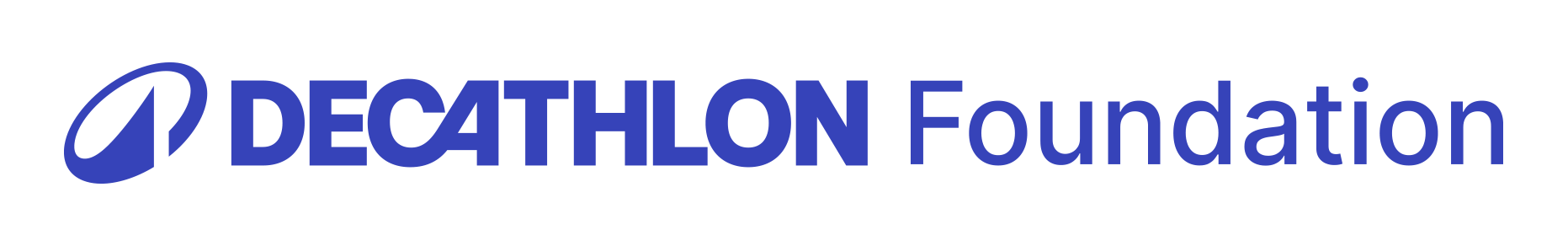 MÉTHODOLOGIE POUR PROPOSER UN PROJET FONDATIONThe Decathlon Foundation moves people in vulnerability through the wonders of sport COMMENT DÉPOSER UN PROJET ET QUEL CADRE DOIT ON RESPECTER : La Fondation Decathlon a pour rôle d’accompagner des projets d’insertion par le sport ou l’activité physique. Elle soutient des projets sportifs et solidaires durables, permettant à nos collaborateurs de s’impliquer humainement et régulièrement auprès de personnes en situation de vulnérabilité*, et ce sur le long terme, en pratiquant du sport avec eux, en les accompagnant dans leur insertion sociale et professionnelle, etc… *personnes malades; personnes en situation de handicap; quartiers défavorisés; personnes victimes de violence; seniors; aidants; discrimination genrée; réfugiés; anciens détenus etcCRITÈRES DE FINANCEMENT : -  La Fondation Decathlon finance tout ce qui est directement lié à la pratique du sport : matériel de sport, équipement sportif, construction de terrain de sport, rénovation de salle de sport etc… - Les projets Fondation doivent être portés par un collaborateur en poste, à la retraite, ou ALUMNI. Il faut donc se rapprocher du site de proximité pour créer une connexion locale.- La Fondation Decathlon ayant pour ambition d’impacter le plus grand nombre, et toucher un maximum de bénéficiaires, le budget demandé doit être proportionnel au nombre de bénéficiaires - La Fondation Decathlon accompagne des projets durables, ayant un impact sur le long terme (minimum 1 an)Toutefois il est important de rappeler que : La Fondation Decathlon ne prend pas en charge les frais de personnel, de fonctionnement, et les déplacements.La Fondation Decathlon ne soutient pas d’événements ponctuels, courses solidaires, festivals et projets humanitaires.ÉTAPES DU DÉPÔT DE PROJET : Consulter la méthodologie de dépôt de projetPrendre contact avec Marie PINEL (marie.pinel@decathlon.com) et/ou Chloé CERES (chloe.ceres@decathlon.com) pour voir si le projet est cohérent avec le sens de la FondationRemplir avec l’association les différentes parties de la synthèse et l’envoyer à Chloé et Marie en format google doc Présenter son projet en comité de décision qui se retrouve 4 fois par anDOSSIER PROJET FONDATION À REMPLIR NOM DU PROJET :  Trouver un nom qui représente la nature de votre projet - jeu de mots SITE DECATHLON ENGAGÉ et son adresse : Mettre le nom du site et son numéro / entité régionale ou marque NOM DE L’ASSOCIATION et ses coordonnées : Mettre le nom de la structure, sa raison sociale et son adressePUBLIC BÉNÉFICIAIRE : Mentionner si le projet concerne des personnes défavorisées, des personnes en situation de handicap, des personnes malades, etc… LIEU DU PROJET : Merci de montrer, sur une carte (screen google maps), la distance entre le site Decathlon et le lieu du projet. Il est important que le site soit proche de votre lieu de travail.II. 	Présentation des parties prenantesA. Decathlon DECATHLONIENS LEADERS DU PROJET (impliqués régulièrement) Il est important d’avoir un minimum de deux collaborateurs engagés par projet et d’engager au maximum ses équipes pour que le projet ne repose pas sur une seule personne. Pourquoi souhaitez-vous vous engager ? :Parler avec son coeur, faire le lien avec ce qui fait sens pour vous, vos motivations Évoquer votre engagement individuel, pourquoi la cause vous parle.Quels sont vos liens avec l’association? Quelle est la genèse du projet ?Exprimer la relation entre l’association et vous : Qui a pris contact avec l’autre, la genèse, la rencontre…DECATHLONIENS INFORMÉS DU PROJETVous êtes l’ambassadeur du projet que vous portez et votre rôle est de le partager, le faire connaître aux leaders de votre environnementB. Notre association partenaire  Partie dédiée à l’associationRaison d’être de l’association  : Quels sont vos liens avec Decathlon?  Pour quelles raisons, toi Association tu souhaites t’engager  : Nombre de salariés au sein de l’association :Nombre de bénévoles au sein de l’association : Sport(s) pratiqué(s) par les bénéficiaires dans le cadre du projet :  Âge ou tranche d’âges des bénéficiaires : Pourcentage de filles/femmes et de garçons/hommes : III. 	Présentation détaillée du projet communPartie à remplir par le(s) porteur(s) de projet et l’association. Les sous parties ci dessous sont là pour vous aider à organiser vos idées : Pourquoi proposer un tel projet ? Quel est le sens du projet ? Objectifs du projet Actions principales menées par toutes les parties prenantes (actions sportives, liées à l’insertion,  aux savoirs êtres, au bien-être et à la santé , découverte entreprise…)-L’association et ses bénévoles-Les salariés de Decathlon -Autres partenaires Impacts prévus et mesures Suivis du projet Date de démarrage et durée du projetACTIONS ORGANISÉES CONJOINTEMENT Merci de préciser dans la colonne de gauche qui est le leader (Decathlon/association) de chaque action IV. 	Impact du projetPersonnes impactées par le projet : Nombre total de bénéficiaires qui vont avoir accès au sport régulièrement chaque année et sur les 3 prochaines années. Nous veillerons à ce que le montant versé soit proportionnel au nombre de bénéficiaires concernés.Quelles actions autour de l’intégration professionnelle allez-vous mener?Intégrer les découvertes de l’entreprise, les stages, les embauches, les “vis ma vie”.Quelles actions autour de l’environnement allez-vous mener ?Il est essentiel que les projets soient respectueux de l’environnement. (utilisation de matériaux respectueux; sensibilisation; ramassage de déchets etc)V.  Communication Quelle communication avez-vous prévu si le projet venait à être validé ?Exemple : intervention en réunion équipe, magasin, régionale, marque, post facebook, linkedin, …Avez-vous des vidéos / photos de vos actions au sein de l’association que nous pouvons utiliser ? Merci de l’intégrer.VI. 	Budget prévisionnel demandéBudget GLOBAL du projet (TTC) :    Budget sollicité à la Fondation Decathlon (TTC) :Allocation du budget sollicité à la Fondation : Merci de présenter au moins 3 devis lorsqu’il s’agit de construction et d’avoir l’avis d’un de nos responsables travaux chez Decathlon. Se servir de nos compétences internes pour vous conseiller.Le but est de montrer que vous avez tenté de réduire les coûts des travaux au maximumNB: l’Association a l’entière liberté du choix du lieu et de l’enseigne où elle réalisera ses achats. Il n’est aucunement obligatoire de les réaliser dans une des formes de vente du groupe Decathlon.Dans le cas d’un achat chez Decathlon, retrouvez plus d’informations ici : CADRE FONCTIONNEMENT DECATHLON PRO /FONDATIONV. 	Autres partenaires associésAUTRES PARTENAIRES ASSOCIÉS AU PROJETMERCI POUR VOTRE ENGAGEMENTEn nous renvoyant ce document, vous acceptez que nous gardions vos données personnelles. Nom, PrénomSiteMétierAncienneté chez DécathlonMailTéléphoneNom, PrénomSiteMétierMailTéléphoneTon leader/DM : Ton RH : Ton référent QVCT : NomDate de créationStatut juridiqueAdresseSite internetContact de l’association en localet du président (adresse email + téléphone)Nom et prénom des bénévoles impliqués ponctuellement Actions, événements (actions sportives et autres)Dates et/ou fréquencesA QUOI SERVIRA LE BUDGET DE LA FONDATION ? CF CADRE(matériel, formation sportive, aménagement, terrain de sport…) QUANTITÉSPRIX Total Nom du partenaireMode de participation (Matériel, finances, bénévolat - quantifier la participation de chaque partenaire )